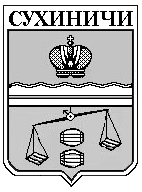 АДМИНИСТРАЦИЯ  ГОРОДСКОГО ПОСЕЛЕНИЯ«ПОСЕЛОК СЕРЕДЕЙСКИЙ»Сухиничский районКалужская областьПОСТАНОВЛЕНИЕОт   02.12.2015г.                                                                                             № 72аО подготовке проекта  Правил землепользования и застройки городского поселения «Поселок Середейский»В связи с необходимостью учета произошедших изменений в федеральном законодательстве, законодательстве Калужской области, в целях изменения границ территориальных зон в соответствии со ст. 31 Градостроительного Кодекса РФ, на основании п. 20 ч.1 ст.14, ч.3, 4 ст.14 Федерального закона от 06.10.2003 N 131-ФЗ «Об общих принципах организации местного самоуправления в Российской Федерации»   П О С Т А Н О В Л Я Е Т:Создать комиссию по подготовке проекта Правил землепользования и застройки городского поселения «Поселок Середейский» в следующем составе (Приложение 1).Утвердить Положение о порядке деятельности комиссии по подготовке проекта Правил землепользования и застройки городского поселения «Поселок Середейский» (Приложение 2).Комиссии подготовить проект Правил землепользования и застройки городского поселения «Поселок Середейский» до 15.12.2015 года.Настоящее Постановление опубликовать на сайте МР «Сухиничский район», на официальном сайте Законодательного Собрания Калужской области.Настоящее постановление вступает в силу после его опубликования.Контроль за исполнением данного постановления оставляю за собой.Глава администрациигородского поселения «Поселок Середейский»                                                   Е.С. ДавыдоваПриложение 1к Постановлению администрации ГП «Поселок Середейский» От  02.12. 2015г.  №  72а.Состав комиссии по подготовке проекта Правил землепользования и застройки городского поселения «Поселок Середейский».Осин А.С. – заместитель главы администрации муниципального района «Сухиничский район», председатель комиссии;Райкевич В.Н. – архитектор района, заместитель председателя комиссии;Украинец Е.И. – ведущий специалист отдела по строительству, дорожному хозяйству и средствам сообщения администрации МР «Сухиничский район», секретарь комиссии.Члены комиссии:Давыдова Е.С. – глава администрации городского поселения «Поселок Середейский» (по согласованию);Цыбранкова Т.Д. – депутат Городской Думы городского поселения «Поселок Середейский» (по согласованию);Марченко Т.А. – заведующий отделом по строительству, дорожному хозяйству и средствам сообщения администрации МР «Сухиничский район»;Сковородников А.Н. – заведующий отделом экономического развития и малого предпринимательства, имущественных и земельных отношений;Третьякова В.В. – заведующая отделом организационно – контрольной работы и взаимодействия с поселениями;Мамошина И.В. – заместитель начальника территориального отдела управления Роспотребнадзора по Калужской области в Бабынинском, Козельском, Сухиничском, Перемышельском и Мещовском районах (по согласованию);Макеев С.Н. – начальник МОНД и ПР Сухиничского и Мещовского районов УНД и ПР ГУ МЧС по Калужской области (по согласованию);Картышева Г.Г. – ведущий инженер филиала ФГБУ «ФКП Росреестра» по Калужской области (по согласованию).Приложение 2к Постановлению администрации ГП «Поселок Середейский»от  02.12.2015 г. № 72аПОЛОЖЕНИЕО ПОРЯДКЕ ДЕЯТЕЛЬНОСТИ КОМИССИИ ПО ПОДГОТОВКЕ ПРОЕКТАПРАВИЛ ЗЕМЛЕПОЛЬЗОВАНИЯ И ЗАСТРОЙКИ ГОРОДСКОГО ПОСЕЛЕНИЯ«ПОСЕЛОК СЕРЕДЕЙСКИЙ»1. Общие положенияКомиссия по подготовке проекта Правил землепользования и застройки городского поселения «Поселок Середейский» (далее - Комиссия) является постоянно действующим коллегиальным совещательным органом при администрации муниципального района «Сухиничский район».2. Задачи КомиссииОсновными задачами Комиссии являются:2.1. Разработка проекта Правил землепользования и застройки городского поселения «Поселок Середейский»  (далее - Правила), а также внесение в них изменений в порядке, установленном законодательством.2.2. Рассмотрение заявлений заинтересованных лиц об изменении одного вида разрешенного использования земельных участков и объектов капитального строительства на другой вид такого использования.2.3. Рассмотрение заявлений заинтересованных лиц о предоставлении разрешений на отклонение от предельных параметров разрешенного строительства, реконструкции объектов капитального строительства.2.4. Рассмотрение заявлений заинтересованных лиц о предоставлении разрешения на условно разрешенный вид использования земельного участка или объекта капитального строительства.3. Права КомиссииВ целях реализации задач, закрепленных в разделе 2 настоящего Положения, Комиссия имеет право:3.1. Запрашивать и получать в установленном порядке от органов местного самоуправления городского поселения «Поселок Середейский»  и организаций необходимую информацию в пределах своей компетенции.3.2. Заслушивать сообщения и предложения органов местного самоуправления городского поселения «Поселок Середейский» по вопросам своей компетенции.3.3. Осуществлять иные функции, направленные на решение возложенных на Комиссию задач.4. Порядок деятельности Комиссии4.1. Комиссия состоит из 11 членов с правом решающего голоса. 4.2. Подготовку заседаний Комиссии обеспечивает секретарь Комиссии.4.3. Заседания Комиссии проводятся по мере необходимости и оформляются протоколом. Время и место проведения заседания Комиссии определяются по решению председателя Комиссии.4.4. Повестка дня заседания Комиссии формируется секретарем на основании заявлений (предложений), поступивших в Комиссию в соответствии с разделом 2 настоящего Положения, и предложений членов Комиссии.4.5. Повестка дня заседания Комиссии должна содержать перечень вопросов, подлежащих рассмотрению, время и место проведения заседания. К повестке прилагаются проекты документов, подлежащих рассмотрению.4.6. Повестка дня заседания Комиссии утверждается председателем Комиссии и рассылается членам Комиссии не позднее чем за пять рабочих дней до дня заседания Комиссии.4.7. Дополнительные вопросы включаются в повестку дня заседания Комиссии по предложению председателя или члена Комиссии путем проведения голосования на заседании Комиссии. Дополнительный вопрос считается включенным в повестку заседания Комиссии, если за его включение проголосовало более половины членов Комиссии, присутствующих на заседании.4.8. На заседания Комиссии приглашаются с правом совещательного голоса представители органов, к компетенции которых относятся рассматриваемые на данном заседании вопросы.4.9. Заседание Комиссии правомочно, если на нем присутствует более половины членов Комиссии. Заседания Комиссии ведет председатель Комиссии, а в его отсутствие - заместитель председателя Комиссии.5. Решения Комиссии5.1. Комиссия принимает решения простым большинством голосов от числа присутствующих на заседании членов Комиссии с правом решающего голоса. При равенстве голосов голос председательствующего на заседании Комиссии является решающим.5.2. По результатам рассмотрения заявления (предложения) заинтересованного лица по подготовке проекта Правил принимается одно из следующих решений:5.2.1. Об одобрении заявления (предложения) и включении его в проект Правил.5.2.2. Об отклонении заявления (предложения).5.3. По результатам проведения публичных слушаний по проекту Правил, проекту решения о внесении изменений в Правила, вопросу о предоставлении разрешения на условно разрешенный вид использования земельного участка или объекта капитального строительства, вопросу о предоставлении разрешения на отклонение от предельных параметров разрешенного строительства, реконструкции объекта капитального строительства, вопросу об изменении одного вида разрешенного использования земельных участков и объектов капитального строительства на другой вид такого использования Комиссией принимается решение в форме заключения о результатах публичных слушаний.5.4. По результатам рассмотрения предложения по внесению изменений в Правила Комиссией подготавливается заключение, в котором содержатся рекомендации Главе администрации МР «Сухиничский район»5.4.1. Одобрить внесение изменений в Правила в соответствии с поступившим предложением.5.4.2. Отклонить поступившее предложение.5.5. По результатам рассмотрения заявления заинтересованного лица о предоставлении разрешения на условно разрешенный вид использования земельного участка или объекта капитального строительства и на основании заключения о результатах публичных слушаний Комиссией рекомендуется Главе администрации МР «Сухиничский район» принять одно из следующих решений:5.5.1. Предоставить заявителю разрешение на условно разрешенный вид использования земельного участка или объекта капитального строительства.5.5.2. Отказать заявителю в предоставлении разрешения на условно разрешенный вид использования земельного участка или объекта капитального строительства.5.6. По результатам рассмотрения заявления заинтересованного лица о предоставлении разрешения на отклонение от предельных параметров разрешенного строительства, реконструкции объекта капитального строительства и на основании заключения о результатах публичных слушаний Комиссией рекомендуется Главе администрации МР «Сухиничский район» принять одно из следующих решений:5.6.1. Предоставить заявителю разрешение на отклонение от предельных параметров разрешенного строительства, реконструкции объекта капитального строительства.5.6.2. Отказать заявителю в предоставлении разрешения на отклонение от предельных параметров разрешенного строительства, реконструкции объекта капитального строительства.5.7. По результатам рассмотрения заявления заинтересованного лица об изменении одного вида разрешенного использования земельных участков и объектов капитального строительства на другой вид такого использования и на основании заключения о результатах публичных слушаний Комиссией рекомендуется Главе администрации МР «Сухиничский район» принять одно из следующих решений:5.7.1. Предоставить заявителю разрешение на изменение одного вида разрешенного использования земельных участков и объектов капитального строительства на другой вид такого использования.5.7.2. Отказать заявителю в изменении одного вида разрешенного использования земельных участков и объектов капитального строительства на другой вид такого использования.5.8. Решение (заключение) Комиссии оформляется в письменной форме и подписывается присутствующими на заседании членами Комиссии с правом решающего голоса. Протокол заседания Комиссии ведется секретарем Комиссии и подписывается председателем Комиссии не позднее 14 дней со дня проведения заседания.5.9. Порядок доведения решений Комиссии до заявителя, перечень документов, прилагаемых к заявлению физического или юридического лица, а также порядок возмещения расходов на проведение публичных слушаний по вопросам предоставления разрешения на условно разрешенный вид использования и предоставления разрешения на отклонение от предельных параметров разрешенного строительства, реконструкции объектов капитального строительства определяются отдельным нормативным правовым актом  администрации МР «Сухиничский район»